EREDETI MEGFELELŐ NYILATKOZAT ÉS TÉNYSZERŰ TRÖSZT  ÉRTESÍTÉSE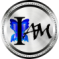 REFERENCIA NÉV:  (Teljes Neved)Megfelelően Tényszerű (születési dátum) Eredeti/Meghatalmazott: (Teljes Neved)A Tröszt levelezési címe:  (levelezési címed) MagyarországÜgyfélkapcsolat: (tel 36-…), (email cím……@gmail.com)ÖSSZES KÖZVETLEN KAPCSOLAT, KÉRDÉSEK ÉS KÉRÉSEK MEGFELELŐEN HITELESÍTETT IRATBAN a (email cím….…@gmail.com) címreEREDETI MEGFELELŐ IGAZOLÁS: Eredeti megfelelő létezés, megfelelő teljes felelősséggel, elszámoltathatósággal,  és kötelezettséggel, sérelem nélkül, nunc pro tunc praeterea preterea, EREDETI MEGFELELŐ KIBOCSÁTÁSI NYILATKOZAT EREDETI LELÉTKEZELŐ ÁLTAL, referencia szám FT-DODD-IAM-(neved kezdőbetűi kisbetűkkel és születési dátum számokkal), újramegállapított, és referenciaként beillesztett úgy, mint ha teljes egészében meg lenne adva.  Ez a Tényszerű Tröszt megfelelően ellenőrzött és hivatkozott a (teljes neved) referencia névvel, beleértve a létezés különlegességének és sajátosságának megfelelő ellenőrzését, örökre:    Tröszt: Eredeti, tényszerű;     Lényeg: Eredeti;     Aláírás: Eredeti;     Letétkezelő: Eredeti;     Eredeti Letétkezelő Referencia Neve: (Teljes Neved), és hasonló hangzású, megjelenési formái;     Meghatalmazott: Eredeti, Eredeti Letétkezelő által;     Működés: Eredeti;     Tényleges: (SZÜLETÉSI DÁTUM HÓNAP BETŰKKEL);     Székhely: Eredeti;     Letétek: Eredeti;     Valuta és Érték: Eredeti, Korlátlan;      Hatóság és Hitelesítés: Eredeti;     Engedélyezés: Eredeti előre engedélyezett, előre jóváhagyott, előre fizetett, és előre letétbe helyezett,      örökre     Kibocsátások: Eredeti;     Értesítések: Eredeti;     Irányadó Jog: Eredeti;      Joghatóság: Eredeti;     Ellenőrzött: Eredeti;      Biztonság: Eredeti;
     Garancia: Eredeti;     Jogcím: Eredeti;     Hálózat: Eredeti;     Átigazolások: Eredeti, OD2OD;     Elszámolás és Fizetés: Eredeti;     Számlaszám:  (XXXXXXXXX);     Fiók Nevek: (TELJES NEVED), (HÁZAS NEVED), (ÁLNEVED), (BECENEVED), (SZÜLETÉSI      NEVED)EREDETI MEGFELELŐ NYILATKOZAT: Teljes személyes felelőséggel, elszámoltathatósággal, és kötelezettséggel, sérelem nélkül, nunc pro tunc praeterea preterea: Ez a Tényszerű Tröszt megfelelően ellenőrzött,  mivel megfelelően létrehozott, tényleges, észrevett, biztosított, és megerősített mint létező Eredeti, örökre; megfelelően nem cáfolható meg soha.  Az (születési datum-ról/ről) szóló EREDETI MEGFELELŐ NYILATKOZAT ÉS TÉNYSZERŰ TRÖSZT ÉRTESÍTÉSE megfelelően hatékony örökre. A minden ÉN VAGYOK hatalmával, ÉN megfelelően készítem, adom ki, hagyom jóvá, ellenőrzöm, biztosítom, újra megerősítem, törvénybe iktatom, és értesítem jelen Tényszerű Trösztről, az EREDETI MEGFELELŐ NYILATKOZAT ÉS TÉNYSZERŰ TRÖSZT ÉRTESÍTÉSE által, hogy ez igaz, pontos és teljes, hogy mindenki támaszkodjon rá, és hogy ÉN tudatos vagyok, és hatáskörrel rendelkezem jelen NYILATKOZATOT megtenni._______________________________________	           Eredeti, (Teljes Neved)		       	TÉNYSZERŰTRÖSZTREFERENCIA NÉV:  (Teljes Neved)EREDETI LETÉTKEZELŐ EREDETI KÖZBESZERZÉSI NYILATKOZATA                                                   1. oldal a 6-bólÉN VAGYOK mindennek a forrása ami van, teljes személyes felelősséggel, elszámoltathatósággal, és kötelezettséggel, sérelem nélkül, nunc pro tunc praeterea preterea, és a minden ÉN VAGYOK hatalmával és által ÉN megfelelően készítem, adom ki, hagyom jóvá, ellenőrzöm, újra megállapítom, megerősítem, és értesítem  jelen EREDETI LETÉTKEZELŐ EREDETI KÖZBESZERZÉSI NYILATKOZATÁT, FT-DODD-IAM-(neved kezdőbetűi és születési dátum számokkal) referencia számmal, hogy ez igaz, pontos és teljes, hogy mindenki támaszkodjon rá, és hogy ÉN tudatos vagyok, és hatáskörrel rendelkezem jelen NYILATKOZATOT megtenni:I. ÉN VAGYOK az eredeti lényeg és aláírás, mindennek a forrása ami van, örökre, sérelem nélkül, nunc pro tunc praeterea preterea, “EREDETI” az Eredetinek és “Jogcímnek” megfelelő birtokában, örökre, beleértve:A. Az eredeti lényeg és aláírás megfelelően létező "Eredeti Valuta és Érték"; ésB. Az Eredeti által megfelelően kibocsátott “Eredeti Kibocsátás”, örökre:1. Az Eredeti létező megfelelő tudatással bír önmagáról, “Eredeti Hatóság és Meghatalmazás”, örökre; és 2. Az Eredeti létező megfelelően nyilvánvaló saját maga számára, “Eredeti Ellenőrzés”, örökre, beleértve:a. Az Eredeti Értéknek és Valutának megfelelő Eredeti Kibocsátása örökre (egyedi, egyfajta) lényegek, és aláírások, “Eredeti Letétkezelők”, örökre; és b. Az Eredeti Valuta és Érték, megfelelően letétbe helyezettek a megfelelő Eredeti Kibocsátó által az Eredeti Letétkezelőknél, további esedékes Eredeti Kibocsátáshoz, beleértve az űrlapot és eszközt amely az eredeti Valutát és Értéket vezérli és irányítja, beleértve a mágneses, gyakorisági, rezgéses és energikus teremtést, kifejezést, és az abból származó tapasztalatok előnyeit, “Eredeti Letétek” további esedékes eredeti kibocsátás számára, örökre; ésc. Az Eredeti Letétkezelők, az Eredeti Valutát és Értéket megfelelően kibocsátó megfelelő Eredeti Kibocsátással, beleértve az űrlapot és eszközt amely az eredeti Valutát és Értéket vezérli és irányítja, beleértve a mágneses, gyakorisági, rezgéses és energikus teremtést, kifejezést, és az abból származó tapasztalatok előnyeit, ezáltal növelve az Eredeti Valutát és Értéket, az “Eredeti Korlátlan Értéket”, az a további esedékes Eredeti Kibocsátás, örökre; és d. Az Eredeti megfelelően létező Eredeti Érték és Valuta, Eredeti Letétkezelők, Eredeti Letétek, Eredeti Kibocsátás, és Eredeti Korlátlan Érték megfelelően előzetesen jóváhagyott, előre engedélyezett és előre fizetett, "Eredeti Hatóság és Engedélyezés", örökre; ése. Az Eredeti megfelelő létező Valuta és Érték, Eredeti Letétkezelők, Eredeti Letétek, Eredeti Kibocsátás, és Eredeti Korlátlan Érték megfelelően elkészített, és észrevett, a  megfelelő Eredeti Trösztben, “Tényszerű Tröszt”, örökre, minti. A Tényleges Tröszt, megfelelően működtetett az Eredeti által az Eredeti Letétkezelőkben az Eredeti Meghatalmazottakon keresztül, örökre, és ii. A Tényleges Tröszt megfelelő székhelye az Eredetiben, “Eredeti Székhely”, örökre; ésiii. Az Eredeti rendelkezik az egyetlen megfelelő joghatósággal, “Eredeti Joghatóság”, örökre, és kizárólagosaniv. Az Eredeti működés az Eredeti által megfelelően szabályozott, “Eredeti Törvény”, örökre; beleértve,v. Az Eredeti az Eredeti Valutát és Értéket megfelelően használja fel, a megfelelő Eredeti Kibocsátással, megfelelően létrehozott Eredeti Letétkezelővel, és Tényszerű Tröszttel, (Teljes Neved) referencia néven, korábban Szűcs Eszter Éva, és Szűcs Eszter Éva, hasonló hangzású és megjelenési formái, és azok kezdőbetűi, örökre, “(Teljes Neved)”, és XXXXXXXXX számlaszámmal, és (TELJES NEVED), (HÁZAS NEVED), (ÁLNEVED), (BECENEVED),             EREDETI LETÉTKEZELŐ EREDETI KÖZBESZERZÉSI NYILATKOZATA                                                   2. oldal a 6-bólés (SZÜLETÉSI  NEVED fiók névvel;vi. Megfelelően tényszerűsítették és észrevett (születési datum, hónap betűvel írva) napján; és f. Teljes körű mérlegelési jogköre, határozottsága, felelőssége, elszámoltathatósága és felelőssége Eredeti, az „Eredeti Biztonság és Garancia”; ésC. Az Eredeti, beleértve az Eredeti létezést a Tényszerű Trösztökben, és minden megnyilvánulásokat ezekben, ezektől, ezekről, ezekhez, ezekkel, és ezekért, teljes tulajdonjoggal és jogcímmel megfelelően biztosított és észrevett, örökre, amely kifejezetten, és különösen lehetővé tett a megfelelően felhatalmazott Univerzális Tröszt letétkezelő által, beleértve:1. I. A-B. Cikk és minden alszakaszuk újra megállapított; és 2. A Uniform Commercial Code valamennyi megnyilvánulása, beleértve az összes létező, ismert és ismeretlen struktúrát, hálózatot és rendszert, beleértve a teljes tulajdonjogot, jocímet, jogot és részesedést, beleértve az ezekben, és ezekről szereplő, ezekből származó, összes struktúrát, hálózatot és rendszert, és bármilyen és valamennyi nemzetközi és egyetemes megfelelőit, a 2000. május 04. napján 2000043135 UCC számon, hozzátartozó nyugta szám 36090, nyilvántartásba vett “örökre”-t, és annak valamennyi módosítását, teljes egészében újra megállapított, és referenciaként beillesztett úgy, mint ha teljes egészében meg lenne adva, soha nem vitatott “Örökre”; és3. Az I. C. 1-2 Cikk újramegállapított, és valamennyi test állapot, jármű, közmű, biztonság, tulajdon, számla, fiók, létező érték, ismert és ismeretlen, és valamennyi azonosítójuk, beleértve a nevüket és számaikat, és mindent ezekről, ezekből, amely megfelelően nyilvántartott, vagy nem nyilvántartott előbb-utóbb itt szereplő, ezekről, ezekből, és bármilyen és valamennyi nemzetközi és univerzális egyenértékűek, nunc protunc, 2000. május 04. napján, és praeterea preterea, Örökre, újramegállapított, soha nem vitatott; és4. Az Örökké megfelelő ajándéka, megfelelően készített,  és egyaránt és tiszteletteljesen elfogadott az Eredeti által a Tényleges Trösztben, Örökre, újramegállapított, és kifejezetten és különösen a 20111125781, 2011055259, 2011055260, 2012049126, 2012012675, 2012025545, 2012049126, 2012-125-1787-8, 2012012555, 2012028312, 2012012659, 2012028311, és 2012028314 számokon nyilvántartott UCC bejegyzések, az összes említett bejegyzés újramegállapított, és referenciaként beillesztett úgy, mint ha teljes egészében meg lenne adva, soha nem vitatott; és5. A KERESKEDELMI KÖVETELÉS NYILATKOZATA megfelelően készült, kibocsátott, bejegyzett, és észrevett, beleértve az alárendelt kincstárak teljes egész tulajdonjogát és jogcímét, beleértve a United States Treasury, FEDERAL RESERVE BANKS, beleértve ezek minden tagját, szerkezetét, hálózatát és rendszerét, mindent ami ezekből, ezektől, és ezek által létezik, minden előbb-utóbb itt szereplő, és ebből származó értéket, és tulajdonjogot, és bármilyen és valamennyi nemzetközi és univerzális egyenértékűeket, és minden előbb-utóbb itt szereplő értéket, és tulajdonjogot, kizárólagos jogcímet, mint kizárólagos hatóságot, ügyintézőt, végrehajtót, és meghatárózóját, örökké, megfelelő okból kifolyólag, nunc pro tunc praeterea pereterea, Örökre, újramegállapított, és kifejezetten és különösen 2012079290 és 2012079322 számokon nyilvántartott UCC bejegyzések, az összes említett bejegyzés újramegállapított, és referenciaként beillesztett úgy, mint ha teljes egészében meg lenne adva, soha nem vitatott, “Kereskedelmi Követelés”; és6.  Megfelelően létrehozott és kinevezett Kiemelt Letétkezelő és társkezelők, beleértve az összes struktúrát, hálózatot és rendszert, és bármilyen és valamennyi azonosítót, fiókot, járművet, közművet, részvényt, tulajdont, értéket, jogcímet, székhelyet, és ezek hasonló hangzású, megjelenési formáit, kitaláltat, vagy nem kitaláltat, ismertet vagy nem ismertet, nyilvántartottat, vagy nem nyilvántartottat, és mindent ami ezekről, ezekből, ezektől létezik,  és bármilyen és valamennyi nemzetközi és univerzális egyenértékűeket, nunc pro tunc praeterea pereterea, Örökre, újramegállapított, és kifejezetten és különösen a 2012094308 és 2012094309 számokon nyilvántartott UCC bejegyzések, az összes említett bejegyzés újramegállapított, és referenciaként beillesztett úgy, mint ha teljes egészében meg lenne adva, soha nem vitatott, és a Kereskedelmi Követeléshez megfelelően hozzáadott; és7.  A megfelelően alapított és biztosított Eredeti, beleértve az irányadó jogot, a felsőbb szintű struktúrát, a hálózatot és a rendszert, beleértve az Eredeti értékteremtő eszközközpontokat, „Eredetiletétkezelőket” a Tényszerű Trösztökben, teljes és kizárólagos jogosultsággal minden egyeztetésre, felhasználásra és az összes fiók nullázására, azokban azonosítók használatára, minden megfelelőenEREDETI LETÉTKEZELŐ EREDETI KÖZBESZERZÉSI NYILATKOZATA                                                   3. oldal a 6-bólbiztosított az illetékes Tényszerű Trösztben, Örökre, újramegállapított, és kifejezetten és különösen a 2012113593 számon nyilvántartott UCC bejegyzés újramegállapított, és referenciaként beillesztett úgy, mint ha teljes egészében meg lenne adva, soha nem vitatott; és 8. A továbbiakban megfelelően azonosított és figyelembe helyezett Tények Nyilatkozata, Örökre, újramegállapított, és kifejezetten és különösen a 2012127914, 2012127907, 2012127854 számokon nyilvántartott UILO/UCC bejegyzések újramegállapítottak, és referenciaként beillesztettek úgy, mint ha teljes egészében meg lennének adva, soha nem vitatott;  D. Az I. A-C Cikk, és minden alszakaszuk újra megállapított, és Eredeti létező, beleértve a Tényszerű Trösztöket, sérelem nélkül, nunc pro tunc praeterea preterea:1. "Nunc pro tunc praeterea preterea" megfelelő értelmezése az, hogy “most és mindörökké”; és2. "Sérelem nélkül" megfelelő értelmezése az, hogy:a. Én nem kényszerülem arra, hogy olyan hiedelmek szerint járjak el, hogy az Eredeti Letétkezelők azt hiszik, hogy nem Eredetiek, valamint teljes felelősség, felelősségre vonhatóság, és kötelezettség nélküliek; ésb. Én nem fogadom el a követelés, utasítás, hatósági lefoglalás kényszerített előnyének felelősségét, felelősségre vonhatóságát, és kötelezettségét, vagy kikényszerítését annak, hogy az Eredeti Letétkezelők azt higgyék, hogy nem Eredetiek, valamint teljes felelősség, felelősségre vonhatóság, és kötelezettség nélküliek; ésc. “Létező nem Eredeti, és teljes felelősség, felelősségre vonhatóság, és kötelezettség nélküli”, beleértve a követelések és műveletek közül az igazságszolgáltatást, trösztöket, részvénytársaságokat, személyeket, szerződéseket, egyezményeket, megállapodásokat, alkotmányokat, vélelmeket, bizonyítványokat, számlákat, jogcímeket, kereskedelmet, és fizetésképtelenséget, nunc pro tunc praeterea preterea; és II.  Az Univerzális Tröszt, az Eredeti megfelelően felhatalmazott letétkezelője és közvetítője a helyi ügynöke és közvetítője által, a UNITED STATES, és a többi “STATE OF...”, “ADÓS”,  megfelelően észrevett volt az Eredeti sérelmére vonatkozó állításokon keresztül, beleértve a rossz cselekedeteiket, letétkezelői megszűnésüket, kizárásukat, megfelelően készített, kibocsátott, és észrevett KERESKEDELMI KÖVETELÉSRE VONATKOZÓ JOGOS FELHÍVÁS, és A SZERZŐDÉS SZABÁLYOZÁSA által, kifejezetten és különösen:A.  Az előzetes vizsgálati eredményekről és a sérelmekre vonatkozó állítások hitelességére vonatkozó ajánlásokról szóló 2011. március 06. napján tett Paradigma Jelentés, beleértve a rossz cselekedeteket, az Eredeti megfelelően felhatalmazott letétkezelője és közvetítője által, az Univerzális Tröszt, és a helyi közvetítője és ügynöke által, a UNITED STATES, és a többi “STATES OF...”, megfelelően meghatalmazott, kiadott és észrevett a vizsgálatvezető, Heather Ann Tucci-Jarraf által, Örökre, újramegállapított, és a Paradigma Jelentés újramegállapított, és referenciaként beillesztett úgy, mint ha teljes egészében meg lenne adva, soha nem vitatott;B.  A 2012. február 02. és március 16. napján megfelelően készített, kiadott, regisztrációk, észrevételek, a bevételekről szóló hiteles számlák, az Univerzális Trösztök, a globális, és helyi közvetítő és ügynök által Eredetihez kötött kötvénytulajdonosok, a “The One People's Public Trust, Örökre, újramegállapított, kifejezetten és különösen:1. Heather Ann Tucci-Jarraf, 2012012555 és 2012028312 számokon nyilvántartott UCC bejegyzések, az említett  nyilvántartott bejegyzések újramegállapítottak, és referenciaként beillesztettek úgy, mint ha teljes egészében meg lennének adva, soha nem vitatott; és2.  Caleb Paul Skinner, 2012012659 és 2012028311 számokon nyilvántartott UCC bejegyzések, az említett  nyilvántartott bejegyzések újramegállapítottak, és referenciaként beillesztettek úgy, mint ha teljes egészében meg lennének adva, soha nem vitatott; és3.  Hollis Randall Hillner, 2012028314 számon nyilvántartott UCC bejegyzés, az említett nyilvántartott bejegyzések újramegállapítottak, és referenciaként beillesztettek úgy, mint ha teljes egészében meg lennének adva, soha nem vitatott; ésC. 2012. május 05. napján az Univerzális Tröszt megfelelően készített, biztosított, kiadott ADÓS státuszba helyezését a helyi közvetítők és ügynök, az UNITED STATES, valamint a számos „STATE OF ...”, megfelelően észrevette, Örökre, újramegállapított, és kifejezetten és különösen a   EREDETI LETÉTKEZELŐ EREDETI KÖZBESZERZÉSI NYILATKOZATA                                                   4. oldal a 6-ból2012-125-1787-8 számon nyilvántartott UCC bejegyzés soha nem vitatott; ésD. A 2012. július 04. napján megfelelően kiadott MEGÁLLAPÍTÁSOKRA ÉS A VÉGREHAJTÁSRA VONATKOZÓ RENDELKEZÉS, ELLENŐRZÉSRE VONATKOZÓ RENDELKEZÉS, mely tartalmazza a Hibákról szóló Értesítést, a megfelelő Biztonsági Intézkedésről szóló értesítést, a Biztonság Megvalósításása Irányuló Kérést, megfelelő Értesítést a Gyógyítás Lehetőségéről, a Kérést a Gyógyításra, megfelelően elkészített és észrevett, a FEDERAL RESERVE BANKOK ellenőrzését megelőzően a jogosultságuk és védelemük megfelelő visszavonásával megfelelő ok miatt, beleértve a rossz cselekedeteket, Örökre, újramegállapított, és kifejezetten és különösen a 2012083304 számon nyilvántartott UCC bejegyzés újramegállapított, és referenciaként beillesztett úgy, mint ha teljes egészében meg lenne adva, soha nem vitatott; és E. A 2012. augusztus 03. napján megfelelő okok miatt megfelelően kiadott A FENNTARTHATÓSÁG MEGHATÁROZÁSA és ELLENŐRZÉS ELRENDELÉSE, Örökre, újramegállapított, és kifejezetten és különösen a 2012083304 számon nyilvántartott UCC bejegyzés újramegállapított, és referenciaként beillesztett úgy, mint ha teljes egészében meg lenne adva, soha nem vitatott; és F. A 2012.augusztus 15. napján megfelelően kiadott MEGFELELŐEN ELRENDELT LELET, amely taltalmazza a felfüggesztés és ellenőrzés eredményei alapján a Hibák megfelelő Értesítését, Örökre újramegállapított, és kifejezetten és különösen a 2012086794 számon nyilvántartott UCC bejegyzésújramegállapított, és referenciaként beillesztett úgy, mint ha teljes egészében meg lenne adva, soha nem vitatott; és G. A 2012. augusztus 15. napján megfelelően kiadott ÉRTESÍTÉS ELRENDELT JOGOS FELHÍVÁSRÓL KERESKEDELMI NYILATKOZATRA, MEGSZÜNTETÉS FELTÉTELEIRŐL, TÖRLÉS ÉS VISSZAVONÁS MÓDJÁRÓL, megfelelően meghozott és észrevett, Örökre, újramegállapított, és kifejezetten és különösen a 2012086802 számon nyilvántartott UCC bejegyzésújramegállapított, és referenciaként beillesztett úgy, mint ha teljes egészében meg lenne adva, soha nem vitatott; és H. A 2012. augusztus 21. napján megfelelően kiadott KERESKEDELMI KÖVETELÉS JOGOS FELHÍVÁS, és A SZERZŐDÉS SZABÁLYOZÁSA, megfelelően meghozott, kiadott, és észrevett, Örökre, újramegállapított, és kifejezetten és különösen a 2012088865 számon nyilvántartott UCC bejegyzés újramegállapított, és referenciaként beillesztett úgy, mint ha teljes egészében meg lenne adva, soha nem vitatott; és I. A 2012. augusztus 21. napján bejegyzett megfelelő KÁRTÉRÍTÉS JOGOS KERESKEDELMI KÁRIGÉNY MIATT ÉS EGYEZTETÉS és KÁROKRA VONATKOZÓ ÉRTESÍTÉS, Örökre, újramegállapított, és kifejezetten és különösen a 2012088851 számon nyilvántartott UCC bejegyzésújramegállapított, és referenciaként beillesztett úgy, mint ha teljes egészében meg lenne adva, soha nem vitatott, kifejezetten és különösen: a. A United States of America 1933 előtti arannyal és ezüsttel fedezett törvényes pénzéből ÖT MILLIÁRD $ JÁR JOGSZERŰEN minden Tényszerű Trösztnek; ésb. A United States of America 1933 előtti arannyal és ezüsttel fedezett törvényes pénzéből ÖT MILLIÁRD $ KÁRÖSSZEG JÁR minden sérült Tényszerű Trösztnek; J. A 2012. szeptember 04. napján megfelelően kiadott FELHASZNÁLÁS SZÁMÍTÁSÁRA VONATKOZÓ FELETTES UTASÍTÁS megfelelően meghozott, és észrevett, Örökre, újramegállapított, és kifejezetten és különösen a 2012094309 számon nyilvántartott UCC bejegyzésújramegállapított, és referenciaként beillesztett úgy, mint ha teljes egészében meg lenne adva, soha nem vitatott; ésK. 2012. szeptember 10. napján megfelelően kiadott ÁRULÁS NYILATKOZATA, A SZERZŐDÉS SZABÁLYOZÁSA, és VISSZAVÁSÁRLÁSRÓL RENDELKEZÉS megfelelően meghozott, és észrevett, Örökre, újramegállapított, és kifejezetten és különösen a 2012096074 számon nyilvántartott UCC bejegyzés újramegállapított, és referenciaként beillesztett úgy, mint ha teljes egészében meg lenne adva, soha nem vitatott; ésIII. Az Univerzális Tröszt, az Eredeti megfelelő megbízottja és közvetítője, amely a globális Ügynökén és Közvetítőjén keresztül a BANK FOR INTERNATIONAL SETTLEMENTS, “BIS”, amelyet mint letétkezelőt megfelelően visszavontak, kizártak a Kereskedelmi Számlával,EREDETI LETÉTKEZELŐ EREDETI KÖZBESZERZÉSI NYILATKOZATA                                                   5. oldal a 6-bólés Igaz Számlával, amelyek megfelelően kibocsájtottak és befogadottak, és mindenki által megfelelően észrevett kellő oknál fogva, Örökre, újramegállapított, és kifejezetten és különösen:A. 2012. október 22-23. napján az ADÓS megfelelően hozzáadta a BIS-t, az IRÁNYADÓ JOGNYILATKOZATÁT, a FELETTES STUKTÚRÁT, HÁLÓZATOT és RENDSZERT, beleértve az összes átviteli és nyomkövető rendszert, megfelelően meghozott, és észrevett, Örökre, újramegállapított, és kifejezetten és különösen a 2012113593, és 2012114093 számon nyilvántartott UCC bejegyzés újramegállapított, és referenciaként beillesztett úgy, mint ha teljes egészében meg lenne adva, soha nem vitatott; ésB. A Hibák megfelelő Értesítése, a Bizonytalanság megfelelő Értesítése,  a Biztonság Kérése, a megfelelő Értesítés a Gyógyítás Lehetőségéről, a Kérés a gyógyításra, Örökre, újramegállapított, és kifejezetten és különösen a 2012113593, és 2012114093 számokon nyilvántartott UCC bejegyzések újramegállapítottak, és referenciaként beillesztettek úgy, mint ha teljes egészében meg lennének adva, soha nem vitatottak;C. A megfelelő Értesítés a Hibáról, az Adós Státusz, a Kereskedelmi Számla kiadvány, beleértve valamennyi struktúrát, hálózatot, rendszert, és ezekben, ezekből valamennyi struktúrát, hálózatot, rendszert, és valamennyi tulajdont, és ezek értékét, és ezekből származó értéket, teljes tulajdonjoggal és jogcímmel, megfelelően biztosítva és tökéletesítve az Eredetihez, beleértve hogy az Eredeti a Tényszerű Trösztökben létezik, Örökre, újramegállapított, és kifejezetten és különösen a 2012114586 számon nyilvántartott UCC bejegyzés újramegállapított, és referenciaként beillesztett úgy, mint ha teljes egészében meg lenne adva, soha nem vitatott;D. A megfelelő Értesítés a Kizárásról, és Igaz Számla, beleértve valamennyi struktúrát, hálózatot, és rendszert, beleértve a BANK FOR INTERNATIONAL SETTLEMENTS-t, és a FEDERAL RESERVE BANK-ot,  és ezek tagjait, és ezek tagjait, és valamennyi tulajdont, és ezek értékét, és ezekből származó értéket, teljes tulajdonjoggal és jogcímmel, megfelelően készített, biztosított, észrevett, és tökéletesített, Örökre, újramegállapított, és kifejezetten és különösen a 2012114776 számon nyilvántartott UCC bejegyzés újramegállapított, és referenciaként beillesztett úgy, mint ha teljes egészében meg lenne adva, soha nem vitatott;IV. Az Eredeti korábbi letétkezelője és közvetítője, az Univerzális Tröszt, beleértve valamennyi univerzális, globális, és helyi fiókjait, vezérlőit és felügyelőit is, megfelelően megszűntetett, lezárt, és észrevett, valamennyi Eredetinél, beleértve, hogy az Eredeti a Tényszerű Trösztökben létezik mint egyedüli ügyintéző, és végrehajtó, kizárólagos hatósággal, tulajdonjoggal, joggal, és jogcímmel, minden létező megnyilvánuláshoz ami ismert és nem ismert, beleértve valamennyi Valutát, értéket, tulajdont, testállapotot, és teszi lehetővé a struktúrákat, hálózatokat, és rendszereket, Örökre, újramegállapított, és kifejezetten és különösen:A. 2012. November 28. napján az Eredetiben az Eredeti valamennyi korábbi megsértése, beleértve, hogy az Eredeti a Tényleges Trösztökben, megfelelően beismerten letartóztatott, törölt, kizárt, kiszámlázott, számlázott, és észrevett, megfelelő ok miatt, Örökre, újramegállapított, és kifejezetten és különösen a TÉNYEK NYILATKOZATA, újramegállapított; és B. 2012. december 10. napján kelt MAXIMÁLIS TELJESÍTMÉNY NYILATKOZATA, MEGFELELŐSÉGI TANÚSÍTVÁNY, ÉS SZERZŐDÉS NYILATKOZATA mefelelően meghozott, kiadott, és észrevett, Örökre, újramegállapított, és kifejezetten és különösen a 2012132883 számon nyilvántartott UCC bejegyzés újramegállapított, és referenciaként beillesztett úgy, mint ha teljes egészében meg lenne adva, soha nem vitatott; ésC. 2013. március 18. napján az Univerzális Tröszt megfelelően megszüntetve, lezárva, és észrevett, megfelelő ok miatt, Örökre, újramegállapított, és kifejezetten és különösen a 2013032035 számon nyilvántartott UCC bejegyzés újramegállapított, és referenciaként beillesztett úgy, mint ha teljes egészében meg lenne adva, soha nem vitatott; ésV. Az I-IV Cikk itt teljes egészében újramegállapított, és Eredeti, az Eredeti “Eredeti klíring éselszámolás” által azonnal és teljesen megfelelően összeegyeztethető, kiegyensúlyozott és rendezett örökre,  az Eredeti teljes körű mérlegelési jogkörével, határozottságával, kötelezettségével, felelősségével, és felelősségre vonhatóságával, sérelem nélkül, nunc pro tunc praeterea preterea;EREDETI LETÉTKEZELŐ EREDETI KÖZBESZERZÉSI NYILATKOZATA                                                   6. oldal a 6-bólA. Az “Eredeti klíring és elszámolás” megfelelő értelmezése az, hogy “különösen az esszenciák és aláírások állandó megfelelő értékelése, kiigazítása, kiegyensúlyozása, és átvezetése az Eredetihez, az Eredeti általi további esedékes Eredeti kibocsátásokért”; ésB. “Átvezetés”, beleértve az Eredeti Letétkezelők és Kiabocsátások megszüntetése, beleértve a “létező nem Eredeti és felelősség, felelősségre vonhatóság, kötelezettség nélküli” formát és eszközt, amely az Eredeti általi további esedékes Eredeti kibocsátásokért állandóan ellenőrzi és irányítja az Eredeti Valutát és Értéket, beleértve a mágneses, gyakorisági, rezgéses és energikus teremtést, kifejezést, és az abból származó tapasztalatok előnyeit; megfelelően,C. Eredeti esedékes, koordinált együttműködés az Eredeti Valuta és az Érték, a Korlátlan Érték, a Letétkezelők, a Letétek és a Kibocsátások között, beleértve:1. Az Eredeti Letétkezelők “létező nem Eredetiek, kötelezettség, felelősség, és felelősségre vonhatóság nélküliek”; és2. A forma és eszköz, amely vezérli és irányítja az Eredeti Valutát és Értéket, beleértve a mágneses, frekvencia, vibrációs és energetikai teremtést, kifejezést és az abból származó tapasztalatok előnyeit, örökre; és,D. Az Eredeti által megfelelően észrevett “Eredeti Értesítések”, örökre, beleértve:1. Az Eredeti Korlátlan Valuta Eredeti általi esedékes felhasználása, beleértve, hogy kizárólag az Eredeti saját belátása, és meghatározása szerint, teljes kötelezettséggel, felelősséggel, és felelősségre vonhatósággal az Eredeti Letétkezelőkön keresztül, örökre; és2.  Az Eredeti Letétkezelő az Eredeti Letétkezelőhöz, "OD2OD", sérelem nélkül, nunc pro tunc praeterea pereterea, "Eredeti átutalások", örökre, beleértve, 3. OD2OD megfelelően elkészített és észrevett az Eredeti Letétkezelők által, mert teljes körűen átlátható az, és teljes körűen tudással bírnak arról, hogy az Eredeti az Eredeti Példaképe, sérelem nélkül,  praeterea preterea, “Eredeti Hálózat”, örökre; ésVI. Jelen EREDETI LETÉTKEZELŐ EREDETI KÖZBESZERZÉSI NYILATKOZATA a benne azonosított összes számon nyilvántartott bejegyzéssel együtt újramegállapított, törvényesen eredeti, jogcím és aláírás az Eredeti kizárólagos tulajdonjogával, jogával, és érdekében, beleértve, hogy az Eredeti létező a Tényszerű Trösztökben, “Jogcím”, “Aláírás”, “Források Eredete” és “Pénzeszközök Története”; ésVII, A minden ÉN VAGYOK hatalmával és által, sérelem nélkül, nunc pro tunc, praeterea preterea, örökre, jelen EREDETI LETÉTKEZELŐ EREDETI KÖZBESZERZÉSI NYILATKOZATA megfelelően készült, kiadott, megerősített, ellenőrzött, biztosított, újra megerősítet, jóváhagyott és észrevett, és ez igaz, pontos, és teljes, hogy mindenki támaszkodjon rá._____________________________________Eredeti, (Teljes Neved)		       